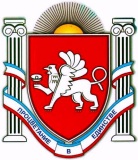 проектРеспублика КрымВерхореченский сельский совет Бахчисарайский район__ сессия второго   созываРЕШЕНИЕ № 00от 00.00.2020 годаО внесении изменений в Порядок увольнения (освобождения от должности) лиц, замещающих муниципальные должности муниципального образования Верхореченское сельское поселение Бахчисарайский района Республика Крым, в связи с утратой доверия, утвержденный решением от 23.03.2017 № 301Руководствуясь Федеральным законом от 25 декабря 2008 года № 273-ФЗ «О противодействии коррупции», Федеральным законом от 6 октября 2003 года № 131-ФЗ «Об общих принципах организации местного самоуправления в Российской Федерации», Уставом муниципального образования Верхореченское сельское поселение Бахчисарайский район Республика Крым, Протеста прокуратуры Бахчисарайского района исх. Прдп-13-20 от 30.09.2020г. на решение 29 сессии 1 созыва Верхореченского сельского совета №301 от 23.03.2017,  Верхореченский сельский совет   ВЕРХОРЕЧЕНСКИЙ СЕЛЬСКИЙ СОВЕТ РЕШИЛ:1. Внести изменения в Порядок увольнения (освобождения от должности) лиц, замещающих муниципальные должности муниципального образования Верхореченское сельское поселение Бахчисарайский района Республика Крым, в связи с утратой доверия, утвержденный решением от 23.03.2017 № 3011.1. подпункт 2 пункта 2 дополнить словами ", если иное не установлено федеральными законами";1.2. пункт 7 изложить в новой редакции:"7. Решение об увольнении лица, замещающего муниципальную должность, в связи с утратой доверия не может быть применено позднее трех лет со дня совершения коррупционного правонарушения". 2. Контроль за выполнением настоящего решения оставляю за собойПредседатель Верхореченского сельского совета – глава администрацииВерхореченского сельского поселения					К.Н. Османова